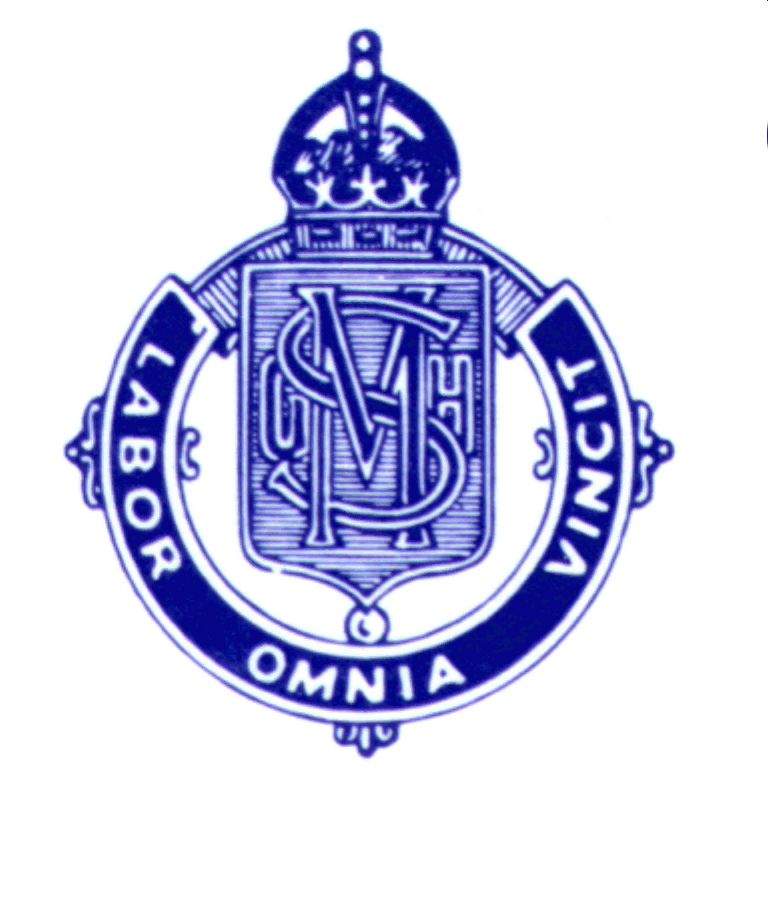 01/09/2014Mr and Mrs NameAddress 1Address 2RE: Offer of Placement in iSTEM ProgramDear Mr and Mrs NameStudent Name has been selected to take part in an integrated Science, Technology, Engineering, and Mathematics (iSTEM) course in 2017. iSTEM is part of the school’s initiative to improve student’s skills in the vital areas of Science, Technology, Engineering and Mathematics (STEM). We are very excited to have gained NSW Educational Standards Authority (NESA) endorsement from Regional Development Australia – Hunter and as a result are able to offer a very unique educational opportunity. This endorsement means that students will gain recognition and a grade as part of their Record of School Achievement (ROSA).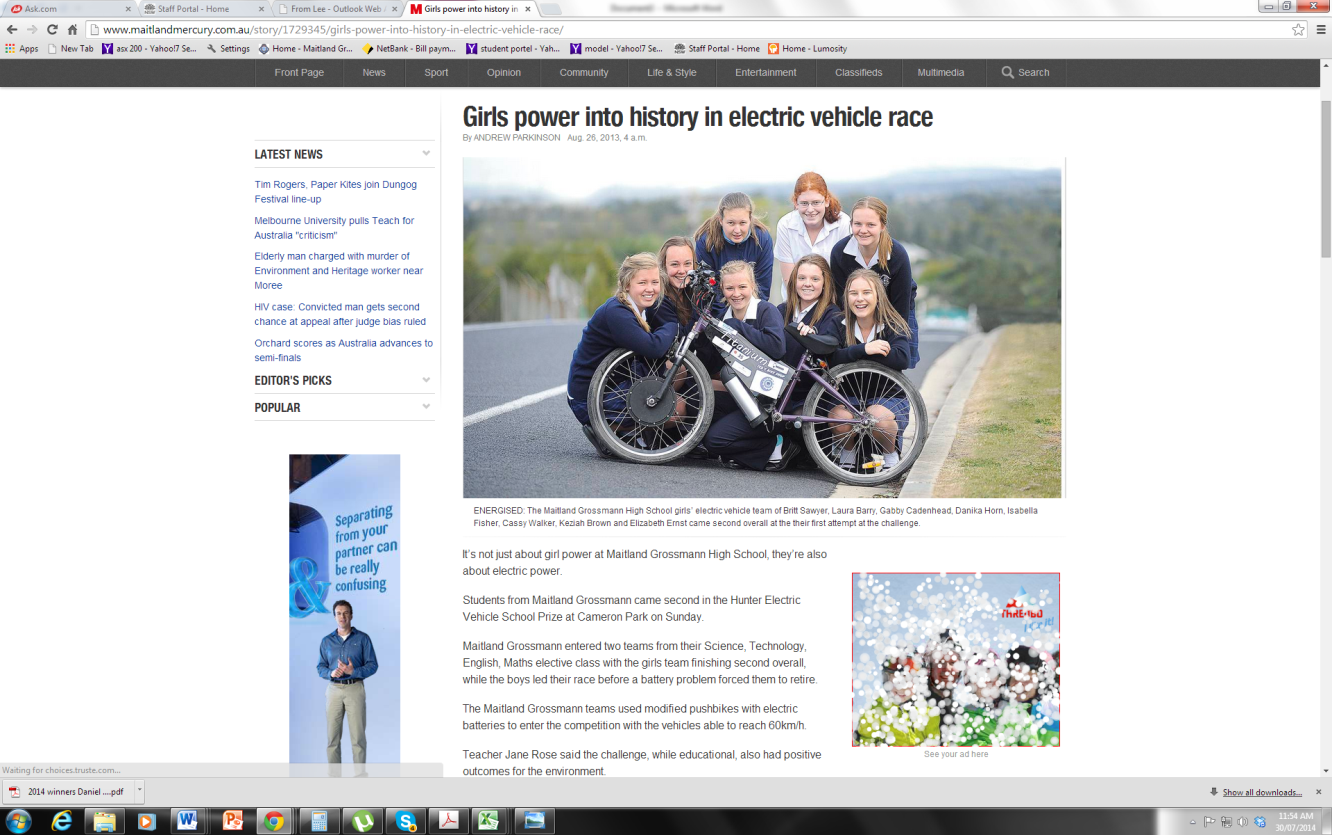 The students in the class have been selected due to their outstanding aptitude in Mathematics, Science and Problem Solving. The class will run on one of the elective lines and as such your child will be allocated with priority for their other elective choices.Typically the class is taught to three specialist teachers in Mathematics, Science and Technology/Engineering. The class will participate in a variety of STEM based activities, competitions and intervention programs during the course of the year. Students will also study a variety of themed units of work focusing on the application of Science, Technology, Engineering and Mathematics to real life, through inquiry based learning techniques.The program has been highly successful and has been nominated for numerous awards. The success of the program has led to over one hundred and forty schools across NSW implementing the program in 2017. If you would like any further information regarding this course, or if you do NOT want child to participate in the course, please contact Dr Scott Sleap (Head Teacher Teaching and Learning) either on the number above or at scott.sleap@det.nsw.edu.au Regards,Dr Di Soltau							Mr Scott SleapPrincipal							Head Teacher Teaching & Learning